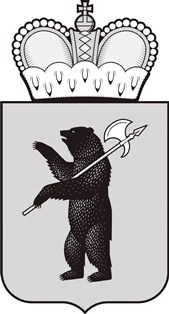 от                           № г. ЯрославльОб утверждении правил заполнения бланков единого государственногоэкзамена, государственного выпускного экзамена в 2023  году В целях обеспечения организованного проведения государственной итоговой аттестации по образовательным программам среднего общего образования в форме единого государственного экзамена и государственного выпускного экзамена в 2023 году на территории Ярославской областиПРИКАЗЫВАЮ:1. Утвердить прилагаемые:- правила заполнения бланков единого государственного экзамена в 2023 году (далее – правила заполнения бланков ЕГЭ) (приложение 1);- правила заполнения бланков государственного выпускного экзамена в 2023 году (далее – правила заполнения бланков ГВЭ) (приложение 2).2. Рекомендовать руководителям органов местного самоуправления муниципальных образований области, осуществляющих управление в сфере образования:2.1. Довести настоящие правила заполнения бланков ЕГЭ, правила заполнения бланков ГВЭ до сведения руководителей общеобразовательных организаций, руководителей пунктов проведения экзаменов, членов государственной экзаменационной комиссии Ярославской области, организаторов и технических специалистов пунктов проведения экзаменов.2.2. Организовать в образовательных организациях проведение инструктажа обучающихся 11 (12) классов по заполнению бланков ЕГЭ, ГВЭ, а также ознакомление обучающихся 11 (12) классов  под подпись с правилами заполнения бланков ЕГЭ, ГВЭ.2.3. Довести настоящий приказ до сведения руководителей частных организаций, осуществляющих образовательную деятельность по имеющим государственную аккредитацию образовательным программам среднего общего образования, и расположенных на территории соответствующего района, городского округа.3. Руководителям государственных образовательных организаций, реализующих образовательные программы среднего общего образования, обеспечить проведение инструктажа обучающихся 11 (12) классов по заполнению бланков ЕГЭ, ГВЭ, а также ознакомление обучающихся 11 (12) классов под подпись с правилами заполнения бланков ЕГЭ, ГВЭ.4. Контроль за исполнением настоящего приказа возложить на первого заместителя директора департамента образования Астафьеву С.В.Директор департамента						              И.В. Лобода